  ΘΕΜΑ : «Προκήρυξη εκδήλωσης ενδιαφέροντος για την μετακίνηση μαθητών της Γ΄ τάξης του 1ου ΓΕ.Λ. Ζακύνθου στη Θεσσαλονίκη από 11-02-2020 έως 15-03-2020» «Το 1ο  ΓΕ.Λ.  Ζακύνθου καλεί τα ταξιδιωτικά γραφεία που ενδιαφέρονται να υποβάλλουν στην Δ/νση του Σχολείου κλειστές προσφορές για την μετακίνηση ογδόντα πέντε 92 μαθητών/τριών και πέντε (5) συνοδών εκπαιδευτικών στη Θεσσαλονίκη με τους ειδικότερους όρους και προϋποθέσεις:Προορισμός :  ΘεσσαλονίκηΑριθμός μαθητών : 92 ( 52 κορίτσια και 40 αγόρια)Αριθμός συνοδών καθηγητών : πέντε (5) .Μέσο μετακίνησης :  πορθμείο και λεωφορεία από Ζάκυνθο. Τα λεωφορεία για τη μετακίνηση στη Θεσσαλονίκη και στις γύρω από αυτή πόλεις θα πρέπει να είναι διαθέσιμα ανεξαρτήτως χιλιομέτρων και χρόνου μετακίνησης, και γι’ αυτό ζητείται δεύτερος οδηγός. Κατηγορία ξενοδοχείου : 5 ή 4 αστέρων. Δωμάτια μαθητών κυρίως τρίκλινα (κατά προτίμηση στον ίδιο όροφο, όχι εσωτερικά και χωρίς μπαλκόνια) και καθηγητών μονόκλινα. Προτιμώνται ξενοδοχεία κοντά στο κέντρο της πόλης.Πρωινό και βραδινή ημιδιατροφή.Μετακινήσεις όπως στο ενδεικτικό πρόγραμμα που επισυνάπτεται στην προκήρυξη.Υποχρεωτική ασφάλιση αστικής ευθύνης διοργανωτή εκδρομών.Το Ειδικό Σήμα Λειτουργίας Ταξιδιωτικού Γραφείου σε ισχύ σύμφωνα με την κείμενη νομοθεσία.Πρόσθετη ασφάλιση που καλύπτει έξοδα σε περίπτωση ασθενείας ή ατυχήματος.Οι προσφορές θα πρέπει:Να αναφέρουν την τιμή ανά μαθητή αλλά και το συνολικό κόστος της εκδρομής.Να έχουν πρόβλεψη τιμής για την περίπτωση που ο αριθμός των μαθητών μεταβληθεί ελάχιστα είτε προς τα πάνω είτε προς τα κάτω.Να αναφέρουν τα ονόματα των οδηγών και τα στοιχεία των λεωφορείων(έτος κυκλοφορίας).Το πρακτορείο που θα αναλάβει την εκδρομή θα πρέπει  με τη υπογραφή της σύμβασης, να καταθέσει στο σχολείο την επιβεβαίωση της κράτησης από το ξενοδοχείο που θα επιλεγεί. Οι προσφορές πρέπει να κατατεθούν στη Διεύθυνση του Σχολείου από νόμιμους εκπροσώπους μέχρι την Παρασκευή  24  Ιανουαρίου   2020  και  ώρα  12:00,  σε κλειστό φάκελο με επισυναπτόμενα  τα απαραίτητα δικαιολογητικά σε πρωτότυπη μορφή και όχι με τηλεομοιοτυπία ή μέσω ηλεκτρονικού ταχυδρομείου. Κατόπιν θα γίνει το άνοιγμα των προσφορών.Για την επιλογή του ταξιδιωτικού γραφείου θα συνεκτιμηθούν:Το προσφερόμενο ξενοδοχείο (θέση - κατηγορία).Τα προσφερόμενα λεωφορεία μετακίνησης (παλαιότητα-χωρητικότητα).Οι τυχόν υπάρχουσες συστατικές επιστολές από άλλα σχολεία για το γραφείο.Η προσφερόμενη τιμή κατ‘ άτομο. Η ΔΙΕΥΘΥΝΤΡΙΑΜΑΡΓΑΡΗ ΦΙΛΙΠΠΙΤΣΑ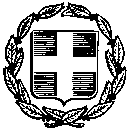 ΕΛΛΗΝΙΚΗ ΔΗΜΟΚΡΑΤΙΑΥΠΟΥΡΓΕΙΟ  ΠΑΙΔΕΙΑΣ ΚΑΙ ΘΡΗΣΚΕΥΜΑΤΩΝΖάκυνθος, 14/01/2020Αριθ. Πρωτ.: 324ΕΛΛΗΝΙΚΗ ΔΗΜΟΚΡΑΤΙΑΥΠΟΥΡΓΕΙΟ  ΠΑΙΔΕΙΑΣ ΚΑΙ ΘΡΗΣΚΕΥΜΑΤΩΝ-----ΠΕΡΙΦΕΡΕΙΑΚΗ ΔΙΕΥΘΥΝΣΗΑ/ΘΜΙΑΣ & Β/ΘΜΙΑΣ ΕΚΠ/ΣΗΣ ΙΟΝΙΩΝ ΝΗΣΩΝΔΙΕΥΘΥΝΣΗ Β/ΘΜΙΑΣ ΕΚΠΑΙΔΕΥΣΗΣ ΖΑΚΥΝΘΟΥ1ο ΓΕΝΙΚΟ ΛΥΚΕΙΟ ΖΑΚΥΝΘΟΥΠΡΟΣ:-----ΠΡΟΣ:Ταχ. Δ/νση : Θεριανού 8Τ.Κ. – Πόλη : 29100 – Ζάκυνθος e-mail : mail@1lyk-zakynth.zak.sch.grΠληροφορίες: Μάργαρη Φιλιππίτσα Τηλέφωνο/Φαξ: 26950- 42504ΚΟΙΝ: